EWANGELIADla Dzieci10.07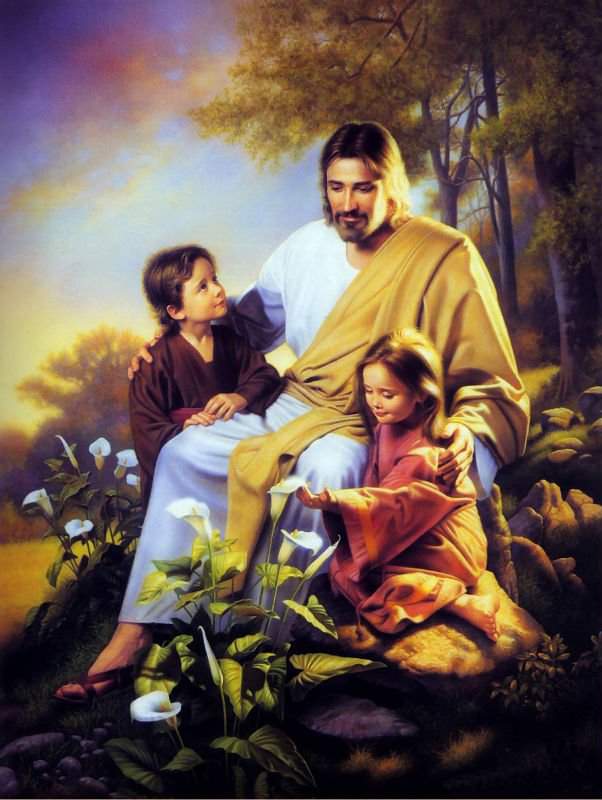 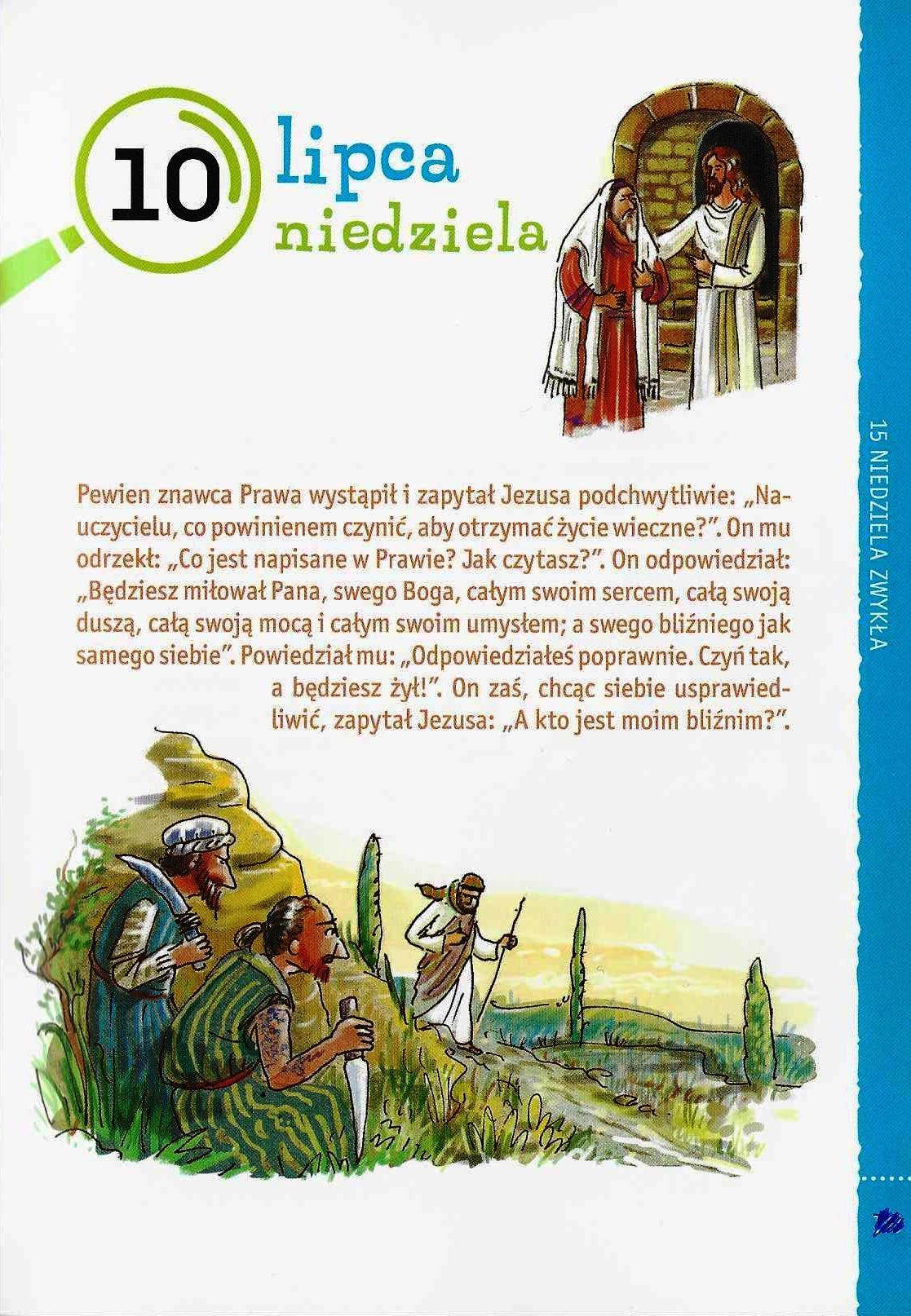 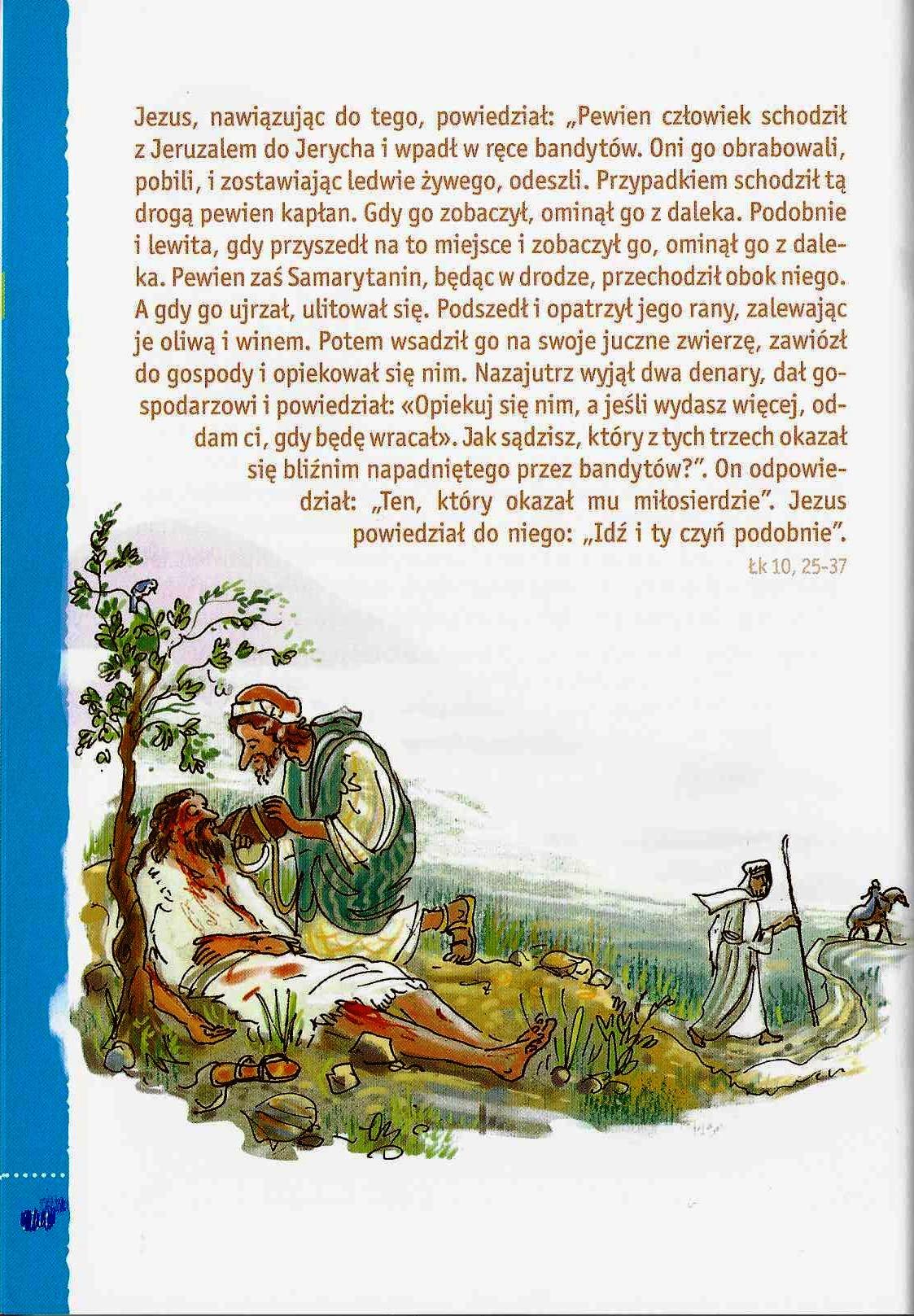 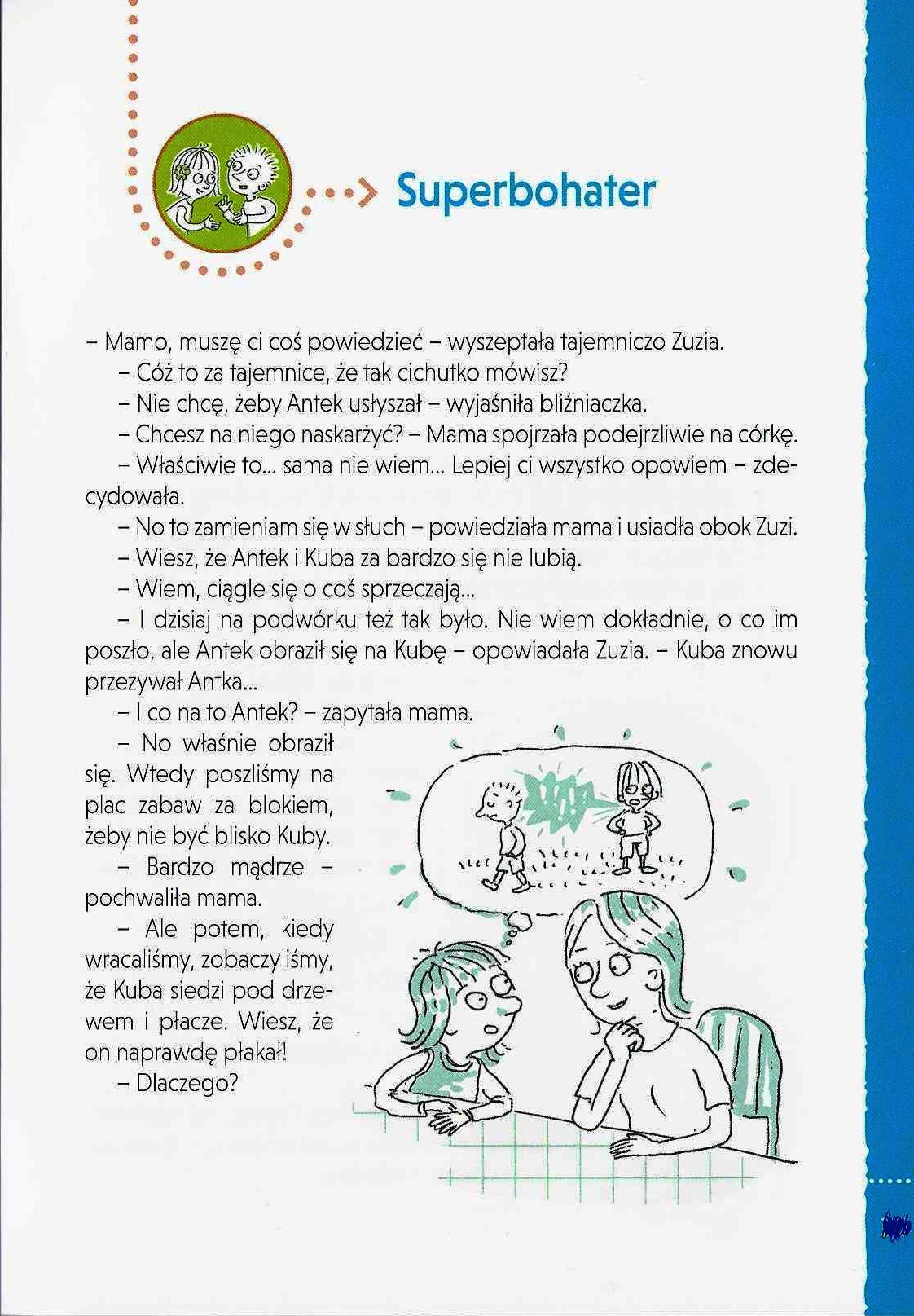 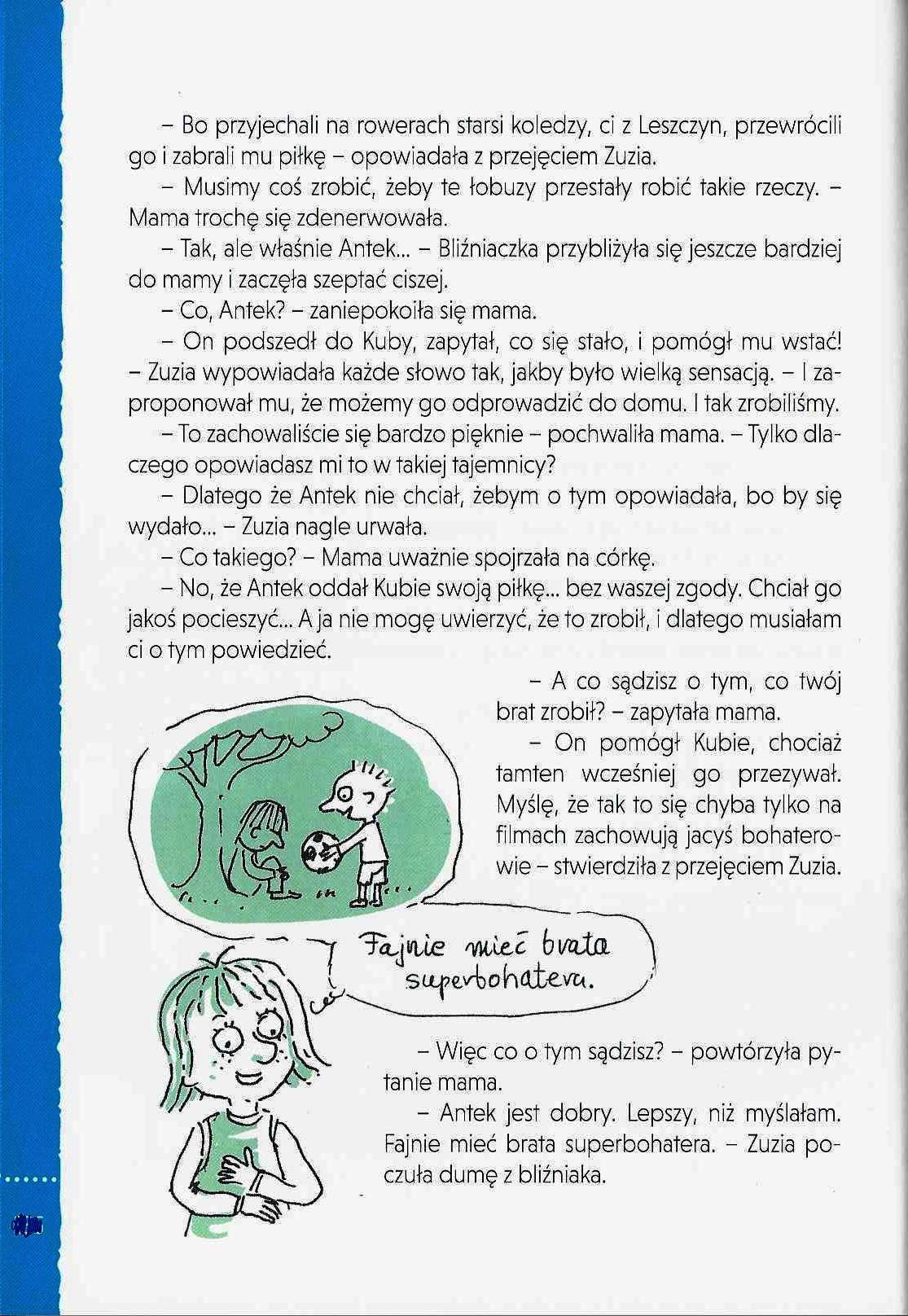 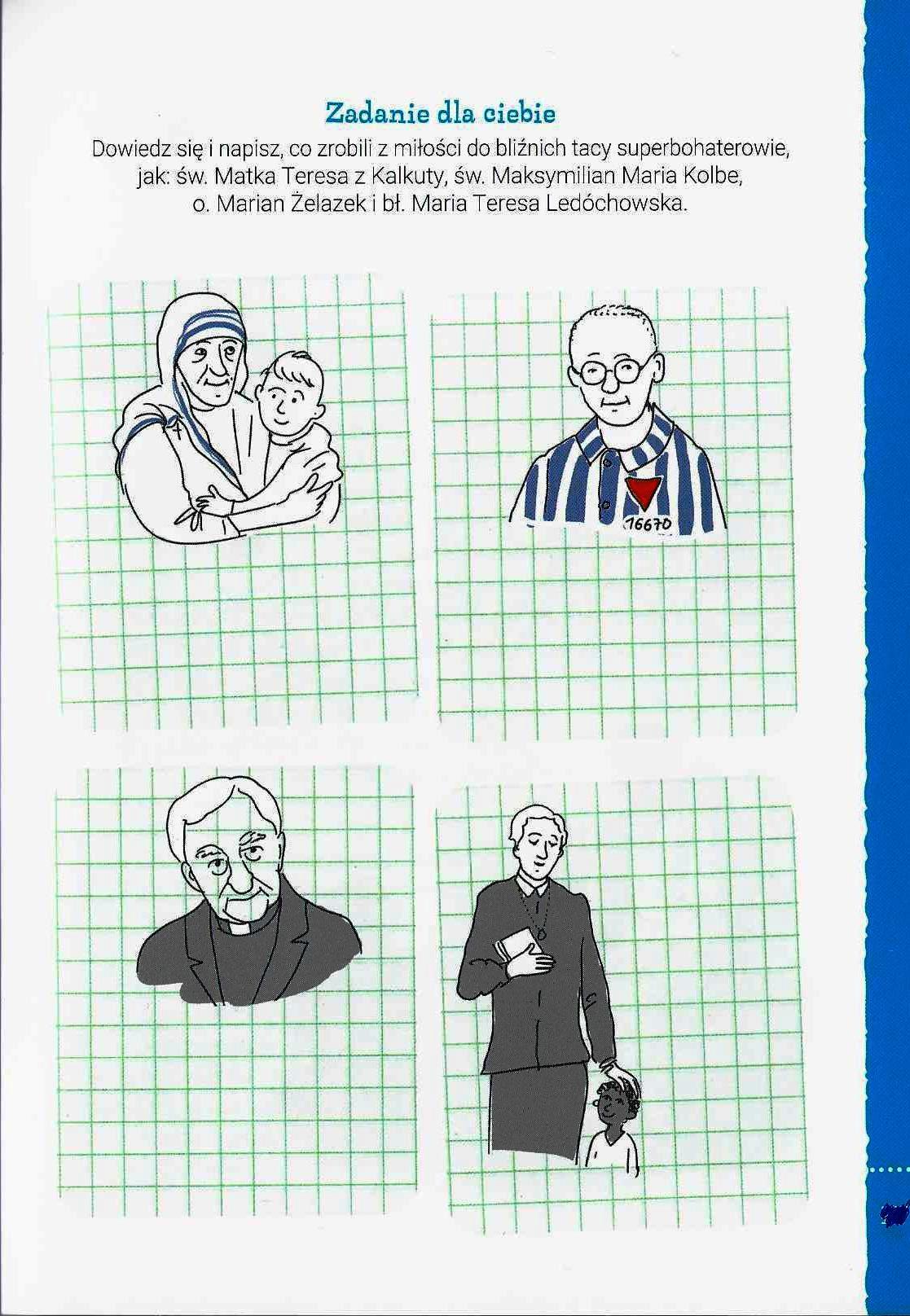 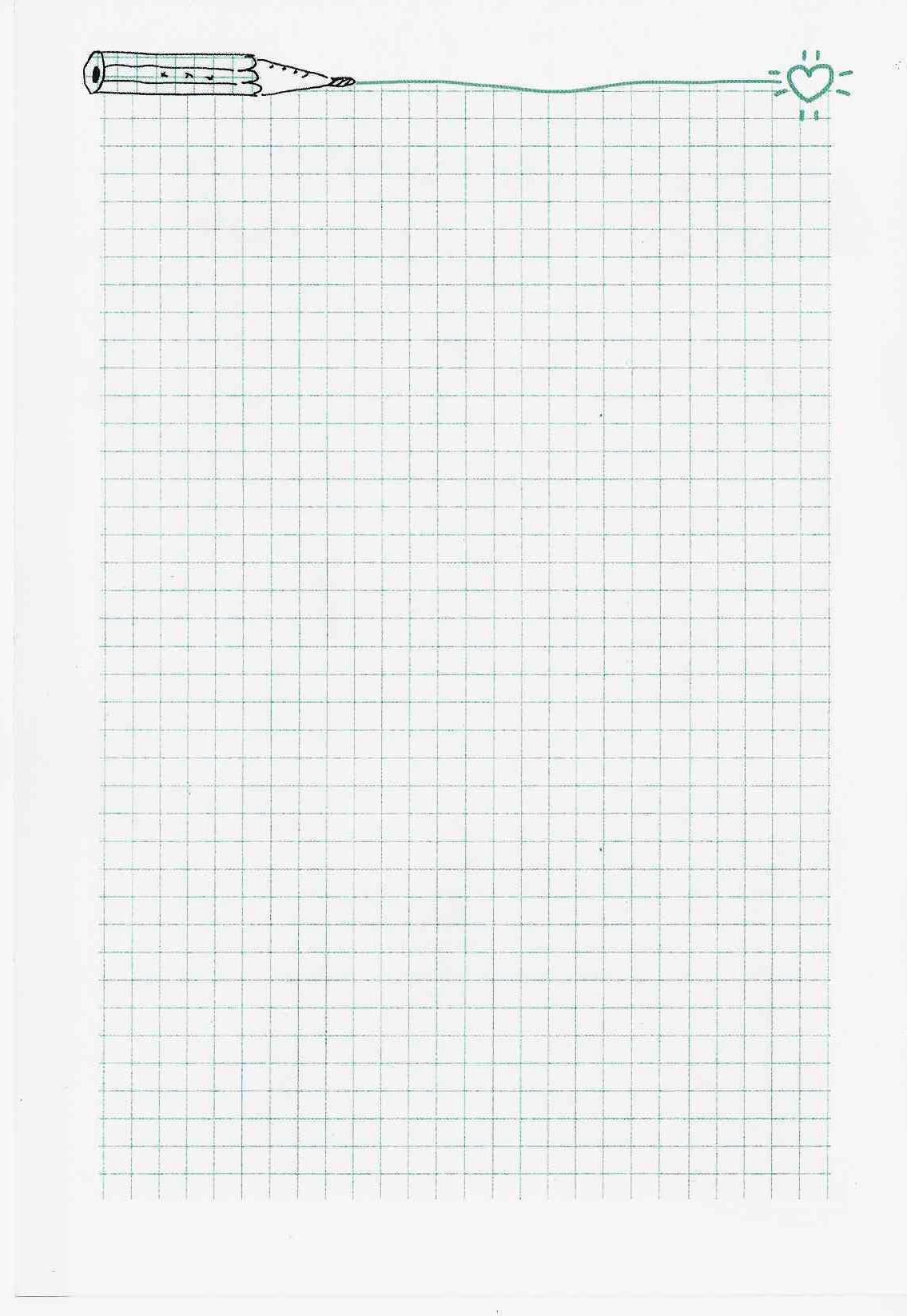 